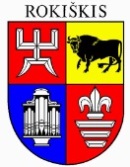 ROKIŠKIO RAJONO SAVIVALDYBĖS TARYBASPRENDIMAS DĖL SUTIKIMO PERIMTI VALSTYBĖS TURTĄ 2020 m. liepos 31 d. Nr. TS-RokiškisVadovaudamasi Lietuvos Respublikos vietos savivaldos įstatymo 7 straipsnio 19 punktu, 18 straipsnio 1 dalimi, Lietuvos Respublikos valstybės ir savivaldybių turto valdymo, naudojimo ir disponavimo juo įstatymo 11 straipsnio 1 dalies 2 punktu, atsižvelgdama į Lietuvos Respublikos vyriausiosios rinkimų komisijos 2020 m. sausio 24 d. raštą „Dėl sutikimo perimti valstybės turtą“, Rokiškio rajono savivaldybės taryba nusprendžia:Sutikti perimti valstybės turtą, skirtą valstybės savivaldybei perduotai funkcijai – dalyvavimas organizuojant įstatymų nustatytus rinkimus ir referendumus vykdyti, valdyti, naudoti ir disponuoti juo patikėjimo teise: Įgalioti Rokiškio rajono savivaldybės administracijos direktorių pasirašyti šio sprendimo 1 punkte nurodyto turto perdavimo-priėmimo aktus.Pripažinti netekusiu galios Rokiškio rajono savivaldybės tarybos 2020 m. vasario 27 d. sprendimą Nr. TS-47 „Dėl sutikimo perimti valstybės turtą Rokiškio rajono savivaldybės nuosavybėn“.Sprendimas per vieną mėnesį gali būti skundžiamas Regionų apygardos administracinio teismo Panevėžio rūmams (Respublikos g. 62, Panevėžys) Lietuvos Respublikos administracinių bylų teisenos įstatymo nustatyta tvarka.          Savivaldybės meras  			Ramūnas GodeliauskasVioleta Bieliūnaitė-VanagienėRokiškio rajono savivaldybės tarybaiSPRENDIMO PROJEKTO „DĖL SUTIKIMO PERIMTI VALSTYBĖS TURTĄ ROKIŠKIO RAJONO SAVIVALDYBĖS NUOSAVYBĖN“ AIŠKINAMASIS RAŠTASParengto sprendimo projekto tikslai ir uždaviniai. Sutikti perimti turtą, skirtą valstybės savivaldybei perduotai funkcijai – dalyvavimas organizuojant įstatymų numatytus rinkimus ir referendumus, valdyti naudoti ir disponuoti juo patikėjimo teise, bei pripažinti netekusiu galios savivaldybės tarybos sprendimą, kuriuo buvo sutikta minėtą turtą perimti savivaldybės nuosavybėn.Šiuo metu esantis teisinis reglamentavimas. Lietuvos Respublikos vietos savivaldos įstatymas, Lietuvos Respublikos valstybės ir savivaldybių turto valdymo, naudojimo ir disponavimo juo įstatymas.Sprendimo projekto esmė. Rokiškio rajono savivaldybės taryba 2020-02-27 sutiko perimti sprendime minimą balsavimo patalpų inventorių savivaldybės nuosavybėn, tačiau atsižvelgiant į 2020-06-25 gautą Vyriausiosios rinkimų komisijos raštą, sprendimo projekte nurodytas balsavimo inventorius bus perduodamas savivaldybei valdyti, naudoti ir disponuoti juo patikėjimo teise, o ne savivaldybės nuosavybėn, kaip buvo nurodyta rajono tarybos 2020-02-27 sprendime Nr. TS-47. Atsižvelgiant į tai, yra parengtas sprendimo projektas, dėl sutikimo perimti valstybės turtą, balsavimo patalpų inventorių, kurio vertė 12712,11 Eur, valdyti, naudoti ir disponuoti juo patikėjimo teise, bei siūloma pripažinti netekusiu galios ankstesnį tarybos sprendimą. Turtas bus naudojamas įstatymuose numatytų rinkimų ir referendumų metu.Galimos pasekmės, priėmus siūlomą tarybos sprendimo projektą:teigiamos – Savivaldybei bus perduotas turtas, reikalingas įstatymuose numatytų rinkimų ir referendumų metu.neigiamos – nebus.Sprendimo nauda rajono gyventojams. Tiesioginės naudos nėra.Finansavimo šaltiniai ir lėšų poreikis. Nenumatoma.Suderinamumas su Lietuvos Respublikos galiojančiais teisės norminiais aktais. Projektas neprieštarauja galiojantiems teisės aktams.Antikorupcinis vertinimas.Teisės akte nenumatoma reguliuoti visuomeninių santykių, susijusių su LR korupcijos prevencijos įstatymo 8 straipsnio 1 dalyje numatytais veiksniais, todėl teisės aktas nevertintinas antikorupciniu požiūriu.Turto valdymo ir ūkio skyriaus vedėja			Violeta Bieliūnaitė-VanagienėEEil. Nr.PavadinimasSkaičius, vienetaisVieneto įsigijimo vertė, EurBendra turto vertė, Eur11.Balsavimo kabinos67117,257855,7512.Balsavimo kabinos neįgaliesiems26155,364039,3613.Iškabos3821,50817,00Iš viso:Iš viso:Iš viso:Iš viso:12712,11